Программа спецкурса«Новое в нормативном регулировании и актуальные проблемы практики налогообложения»(40 академических часов)Все вопросы освещаются с учетом изменений, внесенных в Законодательство РФ по налогам и сборам.Тема 1. Изменения 2021г. в налоговом администрировании (Федеральные законы от 17.02.2021 № 6-ФЗ, от 23.11.2020 № 374-ФЗ, от 15.10.2020 № 320-ФЗ, от 20.07.2020 № 237-ФЗ и др.):- введение оснований для отказа в приеме налоговой отчетности;- новый порядок вынесения налоговыми органами решений о приостановлении операций по банковским счетам налогоплательщиков; - новое в порядке проведения камеральных проверок налоговых деклараций;- изменение срока хранения документов, служащих основанием для исчисления и уплаты налогов;- изменения  в порядке проведения зачета и возврата сумм переплаты по налогам;- особенности взыскания налоговыми органами недоимок налогоплательщика;- иные изменения, в т.ч. в составе оснований для проведения повторных выездных проверок, в порядке переноса сроков, установленных налоговым законодательством.Тема 2. Налог на добавленную стоимость Изменения 2021 – 2022г.г. (Федеральные законы от 02.07.2021 № 305-ФЗ, от 30.04.2021 № 103-ФЗ, от 23.11.2020 № 374-ФЗ, от 09.11.2020 № 371-ФЗ, от 07.10.2020 № 320-ФЗ, от 31.07.2020 № 265-ФЗ, и др.):- введение новых форм счета-фактуры, книг продаж и покупок, журнала учета полученных и выставленных счетов-фактур; - введение Национальной системы прослеживаемости товаров (нормативы Правительства РФ и ФНС РФ, новые обязанности участников оборота с данными товарами);- новый порядок налогообложения операций, связанных с передачей прав на результаты интеллектуальной деятельности;- изменения в порядке налогообложения операций организаций, признанных банкротами;- изменения в составе необлагаемых операций;- иные изменения, в т.ч. в ставке налога по определенным видам операций.Актуальные вопросы исчисления и уплаты НДС, в т.ч. особенности учета НДС при реорганизации юридических лиц; учет НДС по приобретенным товарам, работам, услугам, используемым для создания объектов нематериальных активов; особенности исчисления налоговой базы и оформления счетов-фактур по определенным видам операций; иные актуальные вопросы, в т.ч. выводы КС и ВС по спорным вопросам исчисления и уплаты НДС.Тема 3. Налог на прибыль организаций Изменения  2021 – 2022г.г. (Федеральные законы от 02.07.2021 № 305-ФЗ, от 30.04.2021 № 104-ФЗ, от 17.02.2021 № 8-ФЗ, от 23.11.2020 № 374-ФЗ, от 09.11.2020 № 368-ФЗ, от 31.07.2020 № 265-ФЗ и др.):- изменения в порядке учета расходов в виде амортизации, в т.ч. при проведении работ по реконструкции (модернизации) объекта;- новый порядок учета имущества и имущественных прав, полученных безвозмездно;- новый порядок исчисления налогооблагаемого дохода при выходе акционера (участника) из общества; - введение пониженных ставок налога для организаций, ведущих деятельность в области информационных технологий, в т.ч. применение пониженных тарифов страховых взносов данными организациями после 01.01.2021г.;- изменения в порядке налогового учета определенных видов расходов (расходы на оплату труда и внереализационные расходы);- иные изменения, в т.ч. в порядке ведения налогового учета операций по определенным видам кредитов, а также по определенным видам субсидий, полученным на возобновление деятельности.Инвестиционный налоговый вычет по основным средствам в 2021 году: новые полномочия субъектов РФ по введению ИНВ в отношении объектов недвижимого имущества, а также по правилам восстановления вычета; особый порядок налогового учета расходов на реконструкцию (модернизацию) объекта, в отношении которого был заявлен ИНВ; разъяснения МФ РФ по актуальным вопросам применения вычета.Тема 4. Имущественные налоги: изменения 2021 – 2022г.г. (Федеральные законы от 02.07.2021 № 305-ФЗ, от 23.11.2020 № 374-ФЗ)Транспортный и земельный налоги:- изменение сроков уплаты налогов;- новый порядок администрирования налоговыми органами полноты и своевременности уплаты налогов в бюджет в связи с отменой обязанности представления налоговой отчетности юридическими лицами;- иные изменения в порядке исчисления транспортного налога, в т.ч. в случаях гибели (уничтожения) или изъятия объекта.2. Налог на имущество организаций:- новые сведения, включаемые в налоговую декларацию;- изменения в порядке пересчета налога в связи с изменением кадастровой стоимости объекта, а также в порядке исчисления налога при отсутствии кадастровой оценки объекта;- изменение сроков уплаты налога;- отмена отчетности в отношении объектов, налоговой базой по которым является кадастровая стоимость, и введение нового порядка администрирования налоговыми органами налога в отношении данных объектов;- иные изменения и актуальные вопросы исчисления и уплаты налога.Тема 5. Налог на доходы физических лиц и страховые взносы Изменения  2021 – 2022г.г. (Федеральные законы от 02.07.2021 № 305-ФЗ, от 20.04.2021 № 100-ФЗ, от 05.04.2021 № 88-ФЗ, от 17.02.2021 № 8-ФЗ, от 23.11.2020 № 374-ФЗ, от 23.11.2020 № 372-ФЗ и др.):- введение прогрессивной шкалы ставок НДФЛ, в т.ч. особые правила применения ставок налоговыми агентами в 2021 и 2022 годах;- новый порядок исчисления НДФЛ, подлежащего удержанию, при выплате дивидендов налогоплательщику;- изменения в порядке применения пониженных тарифов страховых взносов определенными категориями страхователей, в т.ч. субъектами МСП с учетом изменений, внесенных в Закон «О развитии малого и среднего предпринимательства в РФ»;- изменения в составе отчетности налоговых агентов и страхователей по НДФЛ и СВ; -  новый порядок налогообложения доходов в виде процентов по вкладам (остаткам на счетах) в банках РФ;- изменения в порядке применения социального налогового вычета;- введение упрощенного порядка применения имущественного налогового вычета;- иные изменения, в т.ч. по выплатам в рамках договоров гражданско-правового характера.2.  Изменения 2021 – 2022г.г. в порядке налогообложения доходов от продажи недвижимого имущества, в т.ч. новый порядок исчисления предельного срока владения объектом в определенных случаях, новый порядок налогового администрирования в случае непредставления налогоплательщиком декларации по НДФЛ, отмена обязанности по декларированию доходов от продажи имущества при выполнении определенных условий. 3. Актуальные вопросы представления отчетности в органы ПФР в 2021 года, в т.ч. основания и сроки представления, применение мер административной ответственности к должностным лицам за нарушение порядка и сроков представления отчетности.  Тема 6. Упрощенная система налогообложения Изменения с 2021года (Федеральные Законы от 02.07.2021 № 305-ФЗ, от 23.11.2020 № 373-ФЗ, от 31.07.2020 № 266-ФЗ и др.):- применение коэффициента-дефлятора к показателю доходов;- введение новых предельных значений показателей для применения УСНО и дифференцированных ставок для расчета единого налога;- новые нормы для учета расходов при  переходе на УСНО с режима ЕНВД в связи с его отменой;- введение новых видов расходов;- иные изменения.Актуальные вопросы применения УСНО с учетом разъяснений МФ РФ и выводов ВС РФ.Учебный центр «СТЕК»: (495) 921-23-23, 953-30-40, 953-50-60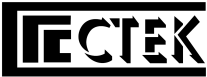 Утверждаю:директор НОЧУ ДПО «ЦПП «СТЕК»С.А. ГрадополовУтверждаю:директор НОЧУ ДПО «ЦПП «СТЕК»С.А. Градополов